      O B E C   Z B E H Y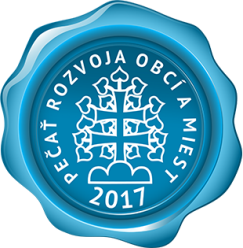 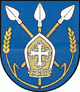 Obecný  úrad  Zbehy č. 699 5 1  4 2   ZbehyEvidenčný listSprávca bytového domu ( prenajímateľ ): Obec ZbehyNájomca: ........................................................................Variabilný  symbol         :1427Bankový účet                  : SK 32 5600 0000 0009 6677 3001Podlahová plocha bytu : ....................................................... m2Počet izieb                       : ........................................................Mesačné nájomné          :	 .......................................................Zoznam nájomníkov s trvalým pobytom v nájomnom byte 142/2/okrem nájomníka/Počet bývajúcich osôb spolu: Nájomná zmluva: od......................do.....................Vyhotovil: ............................V Zbehoch ........................................................................                                    ............................................                správca                                                                           nájomník  Menodátum narodeniavzťah k nájomcovi12345